Publicado en Madrid el 02/10/2023 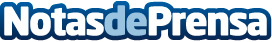 Ofi-Logic explica la importancia del reciclaje de cartuchos de impresora y cómo debe realizarseEl reciclaje de cartuchos de impresora es una práctica importante para reducir la huella de carbono y preservar el medio ambiente. El consumo de impresoras y cartuchos de tinta o tóner ha aumentado a medida que avanza también la tecnología, lo que aumenta el volumen de desechos electrónicos y plásticos. Una empresa líder en soluciones de impresión explica cómo reciclar cartuchos ayuda a salvar el planeta y cómo se debe realizarDatos de contacto:Ofi-LogicOfi-Logic91 665 17 85Nota de prensa publicada en: https://www.notasdeprensa.es/ofi-logic-explica-la-importancia-del-reciclaje Categorias: Hardware Madrid Consumo Sostenibilidad http://www.notasdeprensa.es